Стихотворение для чтенияПодготовили: Переплетчикова А.Э., Козлова М.Г.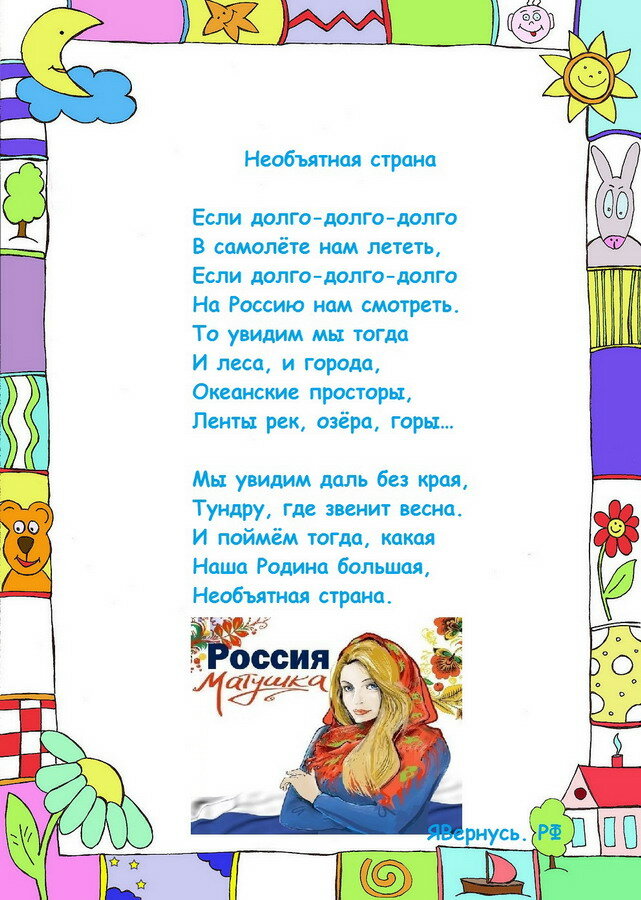 Стихотворение для заучивания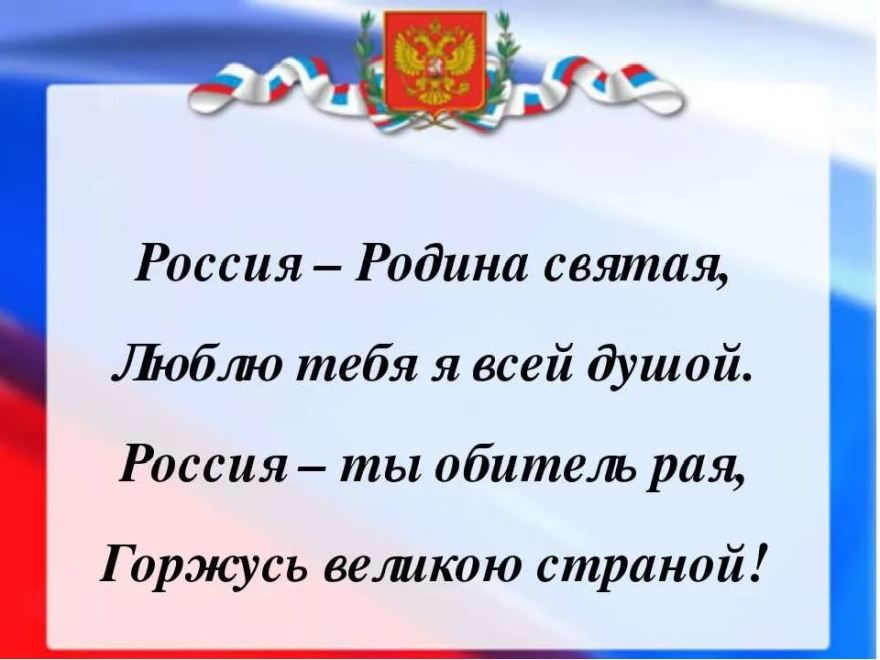 